2.3.4. Der WirkungsgradDamit eine Glühlampe leuchten kann, muss ihr elektrische Energie zugeführt (Ezugef) werden.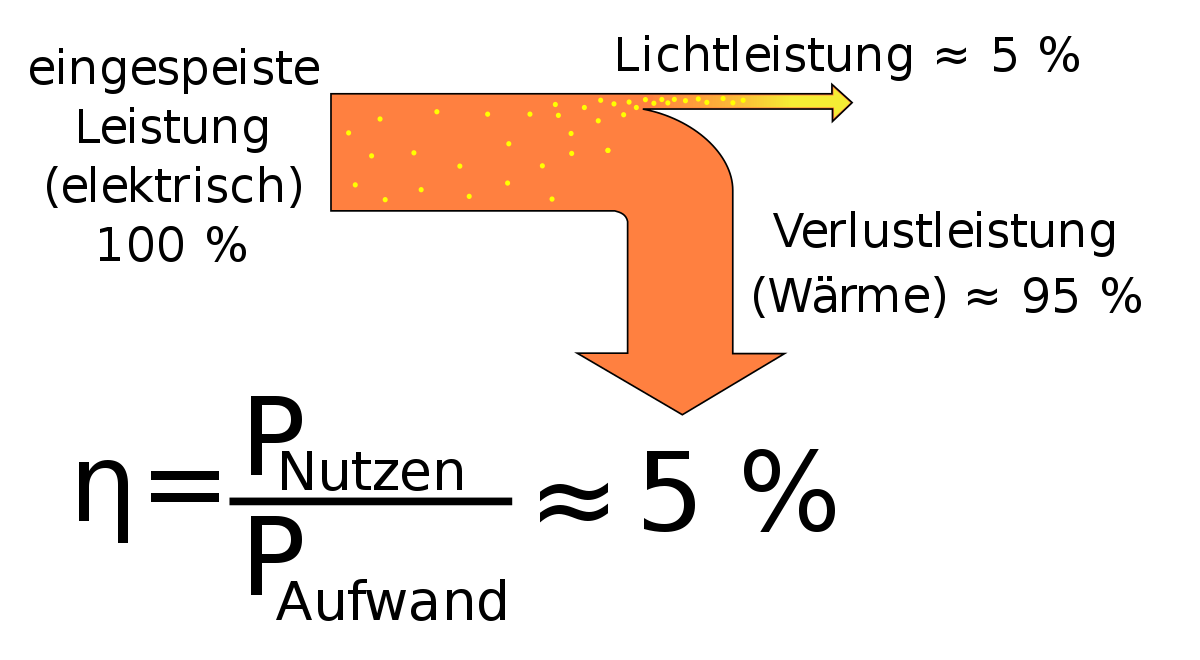 Diese wird in nutzbare Lichtenergie     (Enutz) umgewandelt. Dabei entsteht allerdings noch Wärme. Ein Teil der zugeführten Energie wird also in nicht nutzbare thermische Energie umgewandelt. Man spricht von Energieentwertung.Den Anteil an nutzbarer Energie gibt man mit dem Wirkungsgrad an.Der WIRKUNGSGRAD gibt an, welcher Anteil der zugeführten Energie in die gewünschte Nutzenergie umgewandelt wird.	
Der WIRKUNGSGRAD ist immer kleiner als 1 (100 %).	
Beispiele aus der TechnikKohlekraftwerke	36 % bis 43 %Atomkraftwerke	33 %Windkraftanlagen	50 %Photovoltaik	15 %Wasserkraftwerke	90 %Ottomotor	35 % bis 40 %Dieselmotor	50 %Elektromotor	95 % bis 99 %